Istituto Comprensivo di Barzanò  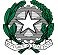 						SEDE: Via Leonardo da Vinci, 22 – 23891 Barzanò (Lecco)  						C.F. 85001820134-  Cod. Min. LCIC80800X 				 			Tel. 039.955044 / 039.9272537 - Fax 039.9287473  					e-mail: LCIC80800X@istruzione.it - sito web: www.icsbarzano.gov.it 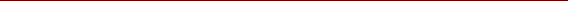 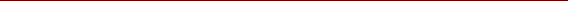 	 	 	 	 	 	 	                             Barzanò, 8 Giugno 2018  	 	 	 	 	                              Ai genitori della Scuola Secondaria di 1° grado Oggetto: Consegna pagelleSi comunica che la consegna delle schede di valutazione avverrà secondo il seguente calendario:CLASSI TERZE:			LUNEDÌ 11 giugno, dalle ore 15,30 alle ore 16,30 (nelle rispettive aule, da parte del Coordinatore di classe)CLASSI PRIME E SECONDE : 	MERCOLEDÌ 13 dalle 17,00 alle 18,00 (nelle rispettive aule, da parte del Coordinatore o di un altro docente designato dal Consiglio)Nel caso di indisponibilità dei genitori, le stesse potranno essere ritirate da altra persona, purché maggiorenne, nonché munita di delega scritta e di un documento d’identità valido. In qualsiasi caso i documenti non consegnati rimarranno in Segreteria e potranno essere ritirati nei giorni successivi negli orari d’ufficio.  								Il Dirigente Scolastico                                                                                                            Roberta Rizzini ClasseDocente1 AMauri Barbara2 AMapelli Patrizia1 BRampello Aldo2 BConti Ivana1 CMengoni Cristina2 CFrigerio Maria Beatrice2 DOriggi Roberta